Rugăciunea către sfântul IosifRecomandată după sf. rozariu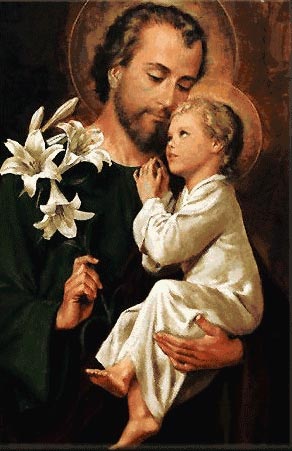 La tine, sfinte Iosif, în nevoile noastre ne refugiem la tine, și așa cum ne-am adresat preasfintei tale logodnice pentru ajutor, tot așa și de la tine așteptăm cu încredere ocrotire. Pentru dragostea, care te-a unit  cu Neprihănita Fecioară, Născătoarea de Dumnezeu, și pentru dragostea părintească, cu care l-ai îmbrățișat pe Pruncul Isus, te rugăm cu umilință, privește cu milă la copilăria, care Isus Cristos a obținut-o prin sângele său, și la nevoile noastre cu puterea ta și contribuie  cu ajutorul tău. Îndepărtează de la noi, iubitor părinte, orice infectare de boală a rătăcirii și stricăciune morală.Puternic apărător al nostru, ajută-ne din cer cu milă în această luptă cu puterea întunericului; la fel cum, cândva l-ai salvat pe Pruncul Isus din cel mai mare pericol al vieții, tot la fel apără-ne și pe noi astăzi sfânta Biserică a lui Dumnezeu de la intențiile dușmanilor și de toate împotrivirile; și pe noi toți apoi apără-ne neîncetat, pentru ca după exemplul tău și cu ajutorul tău să trăim în sfințenie, să murim credincioși și în fericirea veșnică pe care să o obținem în ceruri. Amin Rugăciunea după sf. Împărtășanie		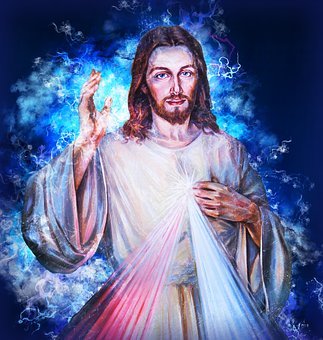 Sufletul lui Cristos, sfințește-mă!Trupul lui Cristos, mântuiește-mă!Sângele lui Cristos, aprinde-mă de dragoste!Apa coastei lui Cristos, întărește-mă!Patima lui Cristos, întărește-mă!O, bune Isuse, ascultă-mă!În rănile tale ascunde-mă!Nu mă lăsa să mă despart de tine!De vrăjmașul cel rău apără-mă!În ceasul morții mele cheamă-mă!Și poruncește să vin la tine,ca să te laud cu sfinții tăiîn Împărăția veșnică.Amin.(Sf. Ignațiu de Loyola 1491-1556)